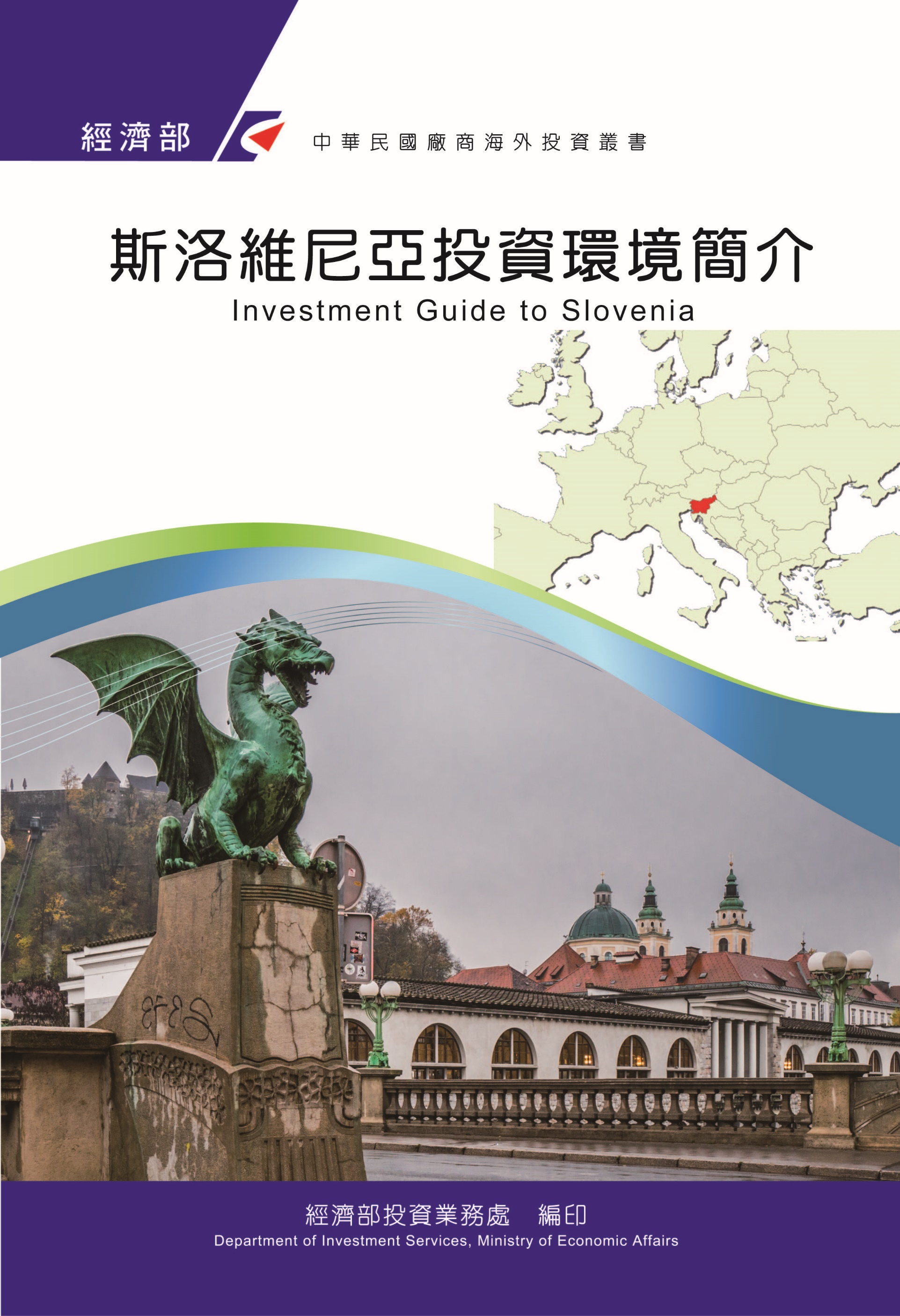 目　　錄第壹章　自然人文環境	1第貳章　經濟環境	5第參章　外商在當地經營現況及投資機會	19第肆章　投資法規及程序	23第伍章　租稅及金融制度	33第陸章　基礎建設及成本	37第柒章　勞工	41第捌章　簽證、居留及移民	43第玖章　結論	45附錄一　我國在當地駐外單位及臺（華）商團體	47附錄二　當地重要投資相關機構	48附錄三　當地外人投資統計	49附錄四　我國廠商對當地國投資統計	51附錄五　其他重要資料	53斯洛維尼亞基本資料表第壹章　自然人文環境一、地理位置及自然環境（一）地理位置斯洛維尼亞位處歐洲東南部，巴爾幹半島北端，北接奧地利，西鄰義大利，東面有匈牙利而南面與克羅埃西亞接壤，面積為20,273平方公里，首都為盧比安納。斯國毗鄰阿爾卑斯山，國境內多山區，山脈由北邊延伸至東南，南邊及西南邊則多岩洞景觀，西接亞德里亞海，海岸僅有46.6公里。特里格拉夫峰（Triglav）為斯國境內最高峰，海拔2,864公尺。最著名的湖泊是布萊德湖（Bled lake）。（二）行政區域行政區劃斯洛維尼亞分為12個行政地區，共有212個城鎮，其中11個為市。（三）自然資源斯國全國平均海拔為557公尺，森林覆蓋率66%，名列歐洲第3，森林資源十分豐富。斯國有5,593平方公里草場，363平方公里果園，以及216平方公里葡萄園。斯國礦產資源相對貧乏，主要有汞、煤、鉛、鋅等，儲量不多；惟礦泉、溫泉和水力資源較為豐富。2011年初，斯國新探測到東北部Pomurje地區蘊含天然氣資源。（四）氣候斯國混和山地氣候、大陸型氣候及地中海型氣候。沿海地區為地中海型氣候，內陸為溫帶大陸型氣候。一月份平均氣溫為攝氏零下2度，七月份為攝氏21度。冬季降雪較多，濕度較大。二、人文及社會環境（一）人口及城市斯洛維尼亞人口約210.8萬人，首都盧比安納（Ljubljana）係該國第一大城，人口約29.4萬人，其他較大的城市包括：馬里博爾（Maribor）11.3萬人、克拉尼耶（Kranj）5.7萬人、柯佩爾（Koper）5.3萬人。（二）種族及語言斯洛維尼亞人約95.1%、波士尼亞人2.2%、科索沃人0.6%、馬其頓人0.5%、塞爾維亞人0.5%、克羅埃西亞人0.4%。官方語言：斯洛維尼亞語。（三）宗教以天主教為主，少部分人信仰新教、東正教、回教及猶太教。（四）國民教育水準斯國15歲以上能讀、寫的人口達99.7%。義務教育制度：小學加中學共9年，兒童6歲入學；9年課程分成3個3年期階段教學。中等教育分為普通高中、職業技術中等教育學校等。普通高中一般學制4年，職業技術學校學制根據所學專業分別為2-5年，約有35.57%之15歲至18歲人口選擇職業教育。高等教育分為大學教育及高等專業教育，歐盟及斯國學生可免費就讀大學，約有48.6%之19歲至24歲人口接受高等教育（tertiary education）。在職及研究生課程需要繳交學費，斯國有6所公私立大學，35所獨立高等教育學院。（五）風俗習慣、民情斯國人勤勞、家庭觀念強；與人交往彬彬有禮，信守諾言。居民對葡萄酒情有獨鍾，悠久的釀酒歷史形成斯洛維尼亞獨特「酒文化」。斯國人見面禮節以握手為主，擁抱、親臉、貼面頰等僅限於親人、熟人之間。在公共場合，關係親近的婦女之間親臉，男子之間抱肩擁抱，男女之間貼面頰。三、政治環境（一）建國簡史/歷史概況西元六世紀時，南斯拉夫人遷徙至斯洛維尼亞定居，西元1335年被奧匈帝國建立者-哈布斯堡王朝統治，拿破崙時代曾為法國伊利里亞省之一部分，直至1918年奧匈帝國戰敗後，斯洛維尼亞與塞爾維亞、克羅埃西亞及其他南斯拉夫民族聯合成立王國，1929年並改稱為南斯拉夫王國，1945年成立南斯拉夫聯邦共和國。蘇聯解體後，1991年6月25日斯國宣布獨立，1992年5月加入聯合國，並於2004年3月加入北約組織、同年5月加入歐盟，2007年1月1日加入歐元區開始使用歐元，2007年12月21日成為申根公約會員國。（二）政治制度斯國總統由人民直接投票選出，每屆任期為5年，最多連任2屆，現任總統為帕霍（Borut Pahor）（2012年12月當選）。政府行政權由總理及內閣主導，內閣由國會選舉產生，國會為兩院制，「國民議會」（National Assembly）；相當於下議院，有90名代表；「國民委員會」（National Council），相當於上議院，有40名代表；權力集中於國民議會，每4年選舉一次。全國分為12個行政區，共有212個市鎮。斯洛維尼亞政府官方網站：http://www.gov.si/。（三）國會國會採兩院制，斯洛維尼亞「國民委員會」（National Council）有40席議員，由勞、資、農、商等職業團體選派，任期5年，為一諮詢性機構。「國民議會」（National Assembly）有90名代表，其中88席由各選舉區公民直接選舉以政黨比例代表制產生，任期4年，政黨進入國會之得票率門檻為4%，2席保留由義大利及匈牙利少數族裔選出。權力集中於「國民議會」，每4年選舉一次。（四）內閣政府行政權由總理及內閣主導，為全國最高行政機關，總理由總統提名或國會政黨自行提名並經國會通過後出任，部長則由總理提名並經國會通過後任命。（五）司法機關憲法法院為最高司法機關，斯國亦設有國家檢察院，其法院體系則分為一般法院分4級（地方、地區、高等及最高），以及專門法院（勞動法院及行政法院）。第貳章　經濟環境一、經濟概況及展望斯洛維尼亞經濟自2013年脫離負成長，依據斯國統計局資料，2014年至2016年每年均有2%-3%經濟成長率，2017年斯國經濟成長達到多年來高峰4.8%，2018年經濟成長率達4.4%，2019年斯國經濟受全球景氣放緩影響成長3.3%，2020年受「嚴重特殊傳染性肺炎」（COVID-19）衝擊衰退4.2%後，2021年經濟復甦成長達8.1%。2020年4月至2021年12月，斯國長期債信分別被穆迪、標準普爾及惠譽等國際信評機構評為Baa1（展望：正面）、AA-（展望：穩定）及A（展望：穩定）。其中，惠譽於2021年12月肯定斯國政府疫情前謹守財政紀律，以及持續執行具永續性財政政策；面臨之挑戰則包括人口老齡化、疫苗接種率偏低，以及通貨膨脹等。依據歐盟執委會2022年5月資料，2022年第1季斯國經濟成長力道承續2021年之全面復甦，成長率高達9.8%（2021年經濟成長率10.2%）。惟受國際大宗商品價格上漲、供應瓶頸及俄烏戰爭影響，導致企業及個人信心下降。歐盟執委會對斯國2022年經濟成長率預測自2022年初估值3.8%微降至3.7%。另，對2023年預估值調幅較大，自3.6%調降至3.1%。2020年及2021年失業率分別為5.0%及4.8%，預估2022年及2023年分別為4.8及4.6%。物價方面，2022年通膨6.1%，2023年可望降至3.3%。 二、產業概況2020年斯洛維尼亞農業約占斯國GDP之2.3%，工（製造）業（含營建業）產值約占斯國GDP之33%，服務業產值約占斯國GDP之64.7%。個別產業簡介如下：（一）汽車產業（Automotive）：歐洲產製車輛常使用斯洛維尼亞生產之零配件，斯國主要生產項目包括：汽車座椅及配件、汽車內裝配件及材料、車體零件、煞車系統零件、引擎機械及電子零件、汽車照明設備、排氣系統、引擎及變速箱零件、操控系統零件、驅動零件、點焊設備、汽車維修工具、研發及測試暨其他服務等。斯國廠商在高端摩托車用鈦排氣系統、柴油內燃機冷啟動系統，以及車輛用氣壓棒（gas spring）為全球領導者，並與歐洲車輛製造商緊密合作，持續朝「綠色、數位及以人為中心」發展。2020年斯國汽車產業整體營收約35億歐元，業界廠商約241家，從業人員15,000人。斯洛維尼亞汽車產業占斯國總出口額約20%，以及斯國產值之10% ，斯國廠商為全球車輛領導品牌之供應商，主要出口市場為：德國（31%）、法國（19%）、義大利（7%）、克羅埃西亞（5%）及奧地利（4%）等。主要客戶之車輛知名品牌包括：Rolls、Royce、Bugatti、法拉利、奧迪等。主要出口產品為：機動車輛（motor vehicle）（71%）、拖拉機（tractor）及機動車輛零組件（9%）、照明（2%）、懸吊系統（suspension systems）（1%）、方向盤、轉向桿（steering rod）及轉向結構（steering mechanism）（1%）。斯國車輛產業之優勢包括：具悠久工業傳統、專業及創新人才、利基專長領域、具競爭力價格提供高品質解決方案、採用工業4.0原則，以及遵循領導標準（leading standards）。斯國汽車產業具創新中小企業研發電動車及油電混合車動力系統及零組件、摩托車賽車及汽車賽車用排氣系統。斯國製造商仍持續致力於技術創新，減少排碳及耗能，可提供如高扭力車輪內電動動力系統、以人工智慧為基礎之實境交通模擬解決方案；並與科技大學及頂尖科學機構合作，以加快研發。另「斯洛維尼亞汽車產業聚落」（Automotive cluster of Slovenia, ACS）由金屬加工、機械、電機電子、化學、橡膠、紡織等汽車產業相關供應商及研發機構組成，促進研發合作及鏈結，協助斯國企業融入全球汽車產業鏈及擴大產品暨服務範疇。（二）醫療及生命科學業（Healthcare & Life Sciences Industry）：生命科學產業是斯國研發密集度最高之產業，亦有數家斯國業績最佳企業，以及是最快速成長之第2大出口產業。依據歐洲製藥工業協會聯合會（EFPIA）資料，以人均產值來看，斯洛維尼亞是歐洲5大製藥國之一。斯國醫材製造商在使用雷射科技上，為先驅者及持續維持領導地位。斯國企業亦生產用於物理治療、復健、醫美之高端設備，以及全球最佳雷射醫療器材，並在醫療影像、用於醫療之IT解決方案，以及氧氣治療暨抽吸設備有所長。斯國企業開發用於幹細胞分離及噬菌體之系統，用於實驗器材之高品質軟體，以及用於放射治療之控制暨測量系統。斯國生技中小企業亦透過其生物分子純化技術製造「嚴重特殊傳染性肺炎」（COVID-19）疫苗等先進藥品。斯國在歐洲為森林覆蓋率前3高之國家之一，使用「藥用植物」具悠久傳統，研究專注於植物化學成分、生物相似藥及仿生學（bionics）；在生物製藥、生物醫學工程及再生醫療領域，以及在細胞及基金治療之應用有長足發展。此外，斯國在養蜂、蜂療及蜂蜜療法及健康產品亦為全球領導者。斯國研究及教育機構為其生命科學產業研發強項之支柱，該生態系統連結產業、大學、科學機構及卓越中心（centers of excellence），促成衍生性新創企業之成長，進一步成為站上全球舞台之快速成長公司。小型研究企業亦活躍於神經科學、腫瘤學、基因測試及原始生物資料分析，另有部分中小企業致力於研發最新細胞治療解決方案。斯國醫療及生命科學產業之優勢包括：堅實基礎及應用研究基礎設施、頂尖生技研究能力、高品質產品及解決方案、悠久傳統及專業人才、具地理策略位置及現代化物流基礎建設，以及與國際整合接軌之研發網絡。斯國廠商在醫療雷射系統、用於癌症粒子治療之控制系統、蜂療技術及產品，以及噬菌體分析及生產流程，在全球居領導地位。2020年斯國醫療及生命科學產業營收約31.6億歐元，業界廠商約1,500家，從業人員15,000人。主要出口市場為：瑞士（51%）、德國（5%）、俄羅斯（5%）、波蘭（4%）及克羅埃西亞（3%）。主要出口產品包括：學名藥、生物製藥、醫用雷射及光學設備、基因治療或轉譯醫學之IT平臺、牙醫設備及產品，以及天然保健品、化妝品及營養品。Krka及LEK為中東歐學名藥領導製造商，以及該產業之成長引擎。Krka是斯國主要藥品出口商，LEK則為全球學名藥大廠Sandoz子公司，擁有產品及技術研發中心，是原料藥（API）及藥物全球製造中心，2家公司均在其他歐洲國家設有據點。（三）電子及電機產業（Electrical & Electronics）：斯洛維尼亞電子及電機產業具快速成長及高附加價值2大特色，為斯國製造業中成長最快速之業別，自2015年至2019年出口大幅成長43.7%。該產業亦是發展綠化及數位化之重要驅動力，並提供電動車、電網、智慧居家及城市關鍵零組件。斯國電子及電機產業2020年整體營收約49億歐元，業界廠商約850家，從業人員約29,100人。主要出口市場為：德國（62%）、波士尼亞與赫塞哥維納（22%）、印度（8%）、美國（2%）及塞爾維亞（1%）等。主要出口產品包括：家用電器（16%）（年營收約20億歐元）、光學設備（11%）、電動馬達零件（8%）、電動馬達及發電機（7%）、電力變壓器（6%）及通訊設備（5%）等。斯國電機企業年營收近8.5億歐元，創造逾3億歐元附加價值，占總產值37%，在歐洲與瑞士、德國名列前茅。多數斯國電機企業為中小企業，在電路板、電機零件、光學及雷射裝置、通訊系統及測量儀器等領域之特定利基產品具領導地位，例如：磁鐵及電子鋼薄片、高度特殊用途之先進電動機（如用於電動車之革命性輪內馬達）、整流器（commutator）製造，以及用於吸塵器之馬達開發等。在能源製造及儲存領域，斯國廠商供應新型變壓器等電網元件，以及發電器、小型水力電廠、量測系統、電源開關及其他元件等。斯國車用電池製造商專精於鋰離子動力（Li-ion traction）、整體蓄電池（monoblock battery）及儲能系統。在電子產業領域，斯國廠商為全球電子裝置防護解決方案5大供應商之一，以及開關（switch）與斷路器（circuit-breaker）領導開發者。此外，在照明領域，斯國智慧照明工程師與全球建築師及室內設計師密切合作。斯國電子及電機產業優勢為：高教育水準及技能人力、高營運效率、持續投資於研發、具挖掘利基市場能力、擅長產品之開發設計，以及與本地及全球供應鏈之整合。斯國主要家用電器製造及出口商Gorenje Group已被中企海信併購，另斯國電子電機企業亦在東歐及東南歐布局投資。（四）金屬加工及機械產業（Metal Processing and Machinery Industry）：斯國金屬加工及機械業專注於高附加價值利基產品，工具及機械生產線走向全自動化。此產業為重要出口部門，且是斯國發展最快工業部門之一，亦為車輛產業發展重要基石，以及歐洲最大不鏽鋼及特殊用途鋼生產國之一。優勢包括：具價格競爭力之高品質產品及解決方案、高品質創新人才、具地理策略位置及高度發展物流體系、研發及創新，以及可提供特製系列產品，並在下列領域為全球領導者之一：工業刀具、伐木絞車（logging winches）、機軸加工機械（crankshaft processing machines）、優質超級硬化鋼及耐磨鋼（premium grade super hardened and resistant steels）、文件夾拉桿件（lever arch mechanisms）。斯國金屬加工及機械產業2020年整體營收約77億歐元，業界廠商約2,650家，從業人員約56,700人。主要出口市場為：德國（25%）、奧地利（11%）、克羅埃西亞（7%）、義大利（5%）及法國（4%）等。主要出口產品包括：鋼鋁鑄塊及鋼鋁片、車輛產業用鋁鑄造品、鑄造及合金品、金屬配件、金屬工具、水渦輪及幫浦、卡車升降機、暖通空調（HVAC）系統、農林用機械、金屬加工機械、材料加工設備、工業機器人等。（五）資通訊產業（ICT）：斯國在人工智慧及區塊鏈2破壞性技術領域具重要角色，其國家科研機構「Jozef Stefan Institute」在發展人工智慧上居先驅地位，斯國人工智慧重點研究領域包括：語義搜尋（semantic search and enrichment）、多模態資料分析（multimodal data analyses）、複雜視覺化工具（complex visualization tools）、機器感知系統（machine perception systems）、無線感測系統等。斯國區塊鏈生態系統有25家領導廠商，提供物流、醫療、電子商務、金融、文件管理、資料分享、電子交易及音樂管理等領域區塊鏈解決方案。在數位領域，許多斯國企業在軟體開發、先進測量系統、手機應用程式、家用及城市物聯網解決方案、電玩遊戲、虛擬及擴增實境模擬、交通及軍事用途之測試解決方案等領域之利基市場占有一席之地；軟體部分，包括：用於核子反應爐、望遠鏡、融合反應爐、癌症放射治療系統之控制軟體、生命科學實驗室軟體、醫學影像分析軟體。斯國ICT產業優勢包括：斯國為主要區塊鏈發展樞紐/據點，在人工智慧領域具領導研究機構；另斯國具豐沛新創企業動能、多語文及高技術專才，為ICT領域絕佳試驗場域；具5G網路、超級電腦高效能運算網絡，以及在IT研發領域具悠久歷史。斯國ICT產業2020年整體營收約46億歐元，業界廠商約3,660家，從業人員約23,000人。主要出口市場為：德國（13%）、義大利（9%）、克羅埃西亞（7%）、奧地利（6%）及波蘭（4%）等。主要出口產品包括：資料處理機（29%）、用於自動資料處理機之硬碟儲存裝置（20%）、自動資料處理機加工元件（9%）、自動資料處理機（8%）及自動資料處理機零件（6%）等。斯國ICT產業在高端電腦液態冷卻系統、癌症質子治療控制軟體，具全球領導地位；另斯國擁有歐盟第1個國家供應鏈測試基礎設施（SI-Chain），可進行文件驗證、翻譯及產生「智慧合約」，並取得歐盟第1個全球加密貨幣交易官方執照，以及聯合國教科文組織（UNESCO）在斯國設有人工智慧國際研究中心。（六）木工暨家具產業（Woodworking and Furniture Industry）：木材為斯洛維尼亞最重要自然資源，斯國有58%土地被森林覆蓋，名列歐洲森林覆蓋率前3高國家之一。斯國木工暨家具產業優勢包括：具優質木材供應、悠久木工傳統、永續環保材料、在利基領域具先進技術、多樣化設計及創新運用木材等。斯國木工暨家具產業2020年整體營收約14億歐元，業界廠商約3,300家，從業人員約12,900人。主要出口市場為：義大利（28%）、奧地利（16%）、德國（12%）、克羅埃西亞（7%）及阿爾及利亞（6%）等。主要出口產品包括：經鋸木材（23%）、木製家具（16%）、纖維板及積層材（9%）及木製窗戶及門（7%）等。斯國木工暨家具產業重點領域包括：小眾家具、預製木結構建築、以環保健康天然材料結合現代IT解決方案，打造低排放及耗能房屋。（七）食品及飲料產業（Food and Beverages Industry）：斯國食品及飲料產業優勢包括：具有機農產絕佳自然條件、高品質在地原料、具健康食品傳統基礎等。斯國食品及飲料產業2020年整體營收約27億歐元，業界廠商約4,600家，從業人員約20,500人。主要出口市場為：西巴爾幹半島（36%）、義大利（17%）、奧地利（8%）、德國（6%）、匈牙利（6%）及英國（2%）等。主要出口產品包括：乳品及奶油（9%）、已調製或保藏肉品（5%）、冰淇淋（5%）、禽肉（4%）、非酒精飲料（4%）及糕餅（3%）等。斯國在養蜂領域全球聞名，除悠久傳統外，亦具高專業知識；另在生產肉醬、富含Omega-3之蛋品及禽肉，居全球領導地位。（八）物流業（Logistics & Distribution）：主要服務包括：貨運代辦及運送、搬運、倉儲、海運暨內陸物流等。斯洛維尼亞在運輸、物流、倉儲、批發等，結合資訊技術之應用，具成本競爭力及高技術人力。斯國因地理位置，與中歐及東南歐國家貿易密切往來，以及其完整基礎建設，使其成為連結歐盟5億人口消費市場及東南歐新興市場之物流配送中心。（九）觀光業（Tourism）：斯國山川秀麗，擁有優美自然環境，素有「東歐小瑞士」或是「巴爾幹綠寶石」美譽。2017年斯國觀光業產值達斯國國內生產毛額（GDP）之5.3%。2020年受「嚴重特殊傳染性肺炎」（COVID-19）、邊境管制及封鎖性防疫措施等衝擊，僅約122萬名外國遊客到訪，較2019年減少74%，過夜數逾335萬，減少70.5%。2021年下半年觀光業回溫，約400萬名外國旅客訪斯，較2020年增加31%，過夜數1,130萬，較2020年增加22%，旅客主要來自德國、奧地利、義大利、捷克及荷蘭。依據世界經濟論壇（WEF）「2019全球旅遊暨觀光競爭力報告」，斯國於140國中，自2017年之第41名上升至第36名，在「環境永續」及「安全度」2指標表現尤佳。三、重要經貿措施（一）2018年3月斯國政府設立「斯洛維尼亞公司治理委員會」，並於2019年6月首度召開會議，該單位由經濟發展暨科技部次長Eva Štravs Podlogar擔任主席，針對公司治理事務及法規提供專業意見，並就相關政策發展及修法提供建議，以增進斯國企業競爭力。（二）2018年4月斯國政府公開表示將日本視為重要策略夥伴，日本對斯國直接投資持續成長，並支持日商於Logatec鎮投資設立Lonstroff製藥廠。（三）2018年7月1日斯國全面對克羅埃西亞勞工開放就業市場，面臨勞動力短缺問題之斯國東南部Dolenjska及Bela Krajina區域各企業對此表示歡迎。（四）2018年9月斯國新任總理Marjan Sarec宣誓就職後表示，新政府優先目標為改革健保、振興經濟及加強國防與安全體系等領域。（五）斯國企業線上服務平台e-VEM，斯國政府透過該平台提供企業服務及資訊，簡化企業向政府申辦案件成本，2018年共有200萬件申請案透過該平台完成，如員工強制社會保險等，該平台之服務持續擴張。（六）2019年斯國經濟發展暨科技部提供7,920萬歐元設立「斯洛維尼亞創業基金」（Slovenian Enterprise Fund），作為貸款保證金及利息補貼，亦適用於微型及中小企業，使更容易取得資金。（七）2019年3月斯國經濟發展暨科技部公布「2019-2020年國際挑戰行動計畫」（2019-2020 International Challenges Action Plan），針對目標市場及產業強化斯國經濟在國際化之表現，斯國政府將連同歐盟共投入1,300萬歐元執行相關措施，改善支持國際化之生態系統、鼓勵國際化及吸引外來投資。國際化之目標市場包括：德國、奧地利、義大利、法國、瑞士、波蘭、捷克、斯洛伐克、匈牙利、克羅埃西亞、波士尼亞與赫塞哥維納、塞爾維亞、北馬其頓、美國、中國大陸等；吸引外資之目標國家包括：德國、奧地利、瑞士、義大利及美國；業別部分，將針對斯國具天然資源、競爭優勢及技術人才之產業，如：運輸暨物流、機械暨電子設備、汽車產業、金屬工具、醫藥產品、木材與木材產品、觀光業，透過尋找具潛能投資者、強化投資流程中之服務、提供投資抵減及補助，以吸引外來投資。（八）2019年3月斯國議會通過「商業機密法」，以歐盟第2016/943號指令為基礎，保護尚未揭露之技術及商業資訊。（九）2019年6月斯國政府通過2019年「創業家基金」修正案，提供資金支持企業開發新產品、發展新商業活動，及協助企業國際化及數位轉型，2019年約有2,000家企業受惠。（十）2019年7月「Invest Slovenia」公布未來3年歐盟及歐洲投資銀行（EIB）將投入約2億歐元建設斯國鄉村地區寬頻網路，此為歐盟「鄉村網路專案」（Rural Network Project, RUNE）之一部分。（十一）2019年斯國政府共投入6,400萬歐元促進就業，2020年相關支出增編至9,280萬歐元，其中3,200萬來自政府預算，其餘來自歐盟社會基金（European Social Fund）補助。（十二）2019年12月11日斯國建立國家區塊鏈測試基礎設施（National Test Blockchain Infrastructure, SI-Chain），提供公私部門針對區塊鏈之相關應用進行測試，為歐盟國家首例。斯國經濟發展暨科技部於新聞稿強調，區塊鏈技術有助於提升斯國經濟發展、效率及競爭力，並表示斯國企業在區塊鏈領域發展之成就，受國際認可。（十三）2020年4月斯洛維尼亞能源公司「Petrol」獲歐洲復興開發銀行（EBRD）同意提供2年期最高2,500萬歐元貸款，以減輕「嚴重特殊傳染性肺炎」（COVID-19）疫情衝擊造成銷售之波動。（十四）2020年5月創業、國際化、投資暨技術促進署（SPIRIT Slovenia）建立線上投資案件資料庫，綜整斯國投資機會投資機會。可於其網站（https://bit.ly/3L1XNhT）搜尋相關資料。（十五）2020年8月13日美國前國務卿龐培歐（Michael Pompeo）訪斯洛維尼亞會晤總理Janez Janša，深化美斯2國夥伴關係，以及加強雙方在共同關切之關鍵領域合作。斯國外交部長Anže Logar和龐卿於同日簽署「5G網路安全聯合聲明」（Joint Statement on United States – Slovenia Joint Declaration on 5G Security），未來需對5G供應商及供應鏈進行全面評估，並嚴格遵守法治、安全、道德規範，且供應商應遵守安全標準等。（十六）2020年10月5日斯國電信商Telekom Slovenije（TS）宣布正式啟用5G行動通訊商業服務，覆蓋率為23%，至2020年底可達33%。TS和瑞典愛立信（Ericsson）集團合作5G建設，並於2021年7月底啟動商用測試，係斯國4家行動通訊商迄今唯一開始提供5G服務廠商。（十七）2021年1月，斯國經濟發展技術部針對創業、研發、旅遊業、區域發展、數位化、木材加工業、國際化、能源、社會企業等提供支持措施，規劃6.593億歐元之年度經費，再加上3.2億歐元「嚴重特殊傳染性肺炎」（COVID-19）紓困金，總計9.793億歐元。（十八）2021年5月斯國開發暨出口銀行（SID Bank）規劃4,000萬歐元開放企業針對循環經濟相關之投資申請融資，包括：自然資源再利用、系統優化、循環經濟相關技術等，每案10萬歐元至1,000萬歐元不等，以總投資之85%為申請上限。（十九）2021年6月斯國政府通過2.43億歐元振興觀光業緊急措施，以協助陷入困境之觀光相關產業，措施主要分成3大項目，包括：旅遊消費券、員工休假補貼金，以及舉辦展會等其他費用補助。（二十）2021年7月斯洛維尼亞國會通過公共採購法修法，旨在簡化公共採購程序、增加透明度、靈活度及提高效率。新法主要修改部分係將一般採購之「小額採購」有關「財務及服務」之公開招標門檻金額自20,000歐元提高至40,000歐元，「工程服務」則自40,000歐元提高至80,000歐元。（二十一）2021年9月斯國政府依據「投資促進法」制定促進投資及經濟國際化5年計畫，以永續、創新及數位化為3大策略領域，透過5項措施：1.提高出口競爭力及韌性之措施、2.吸引、支持及留住外國投資者之措施、3.支持斯國企業在海外投資之措施、4.提高斯國經濟在國際知名度之措施，以及5.改善斯國生態系統支持國際化之措施，確保斯國出口經濟長期競爭力及彈性，推動中小型企業國際化及出口商數量、長期出口轉型，以及吸引高附加價值之永續外國直接投資。（二十二）2021年10月斯國經濟部長Zdravko Počivalšek率領斯國企業代表團參加「2021杜拜世博會」10月1日開幕典禮，並主持斯洛維尼亞國家館開幕儀式。斯國國家館建築外型為「海上綠洲」之概念，並以突顯斯國3大天然資源：木材、綠化、水資源呈現該館特色。館內展覽主題為綠色及智慧（Green & Smart），向參觀者展現斯國經濟發展注重氣候保護、永續性、前瞻性、現代化及創造力。（二十三）2021年10月斯國政府公布未來2年最新財政收支規劃草案，推估2022年預算赤字將占GDP之5.4%，2023年降至3.3%，而2024年則可降至馬斯垂克條約財政紀律規定之3%以下。另，推估2022年斯國國家債務總額占GDP比率77.5%，2023年微降至76%。斯國經濟部2022年獲撥預算36.04億歐元，較2021年年初規劃之28.93億歐元提高24.5%。主要原因係藉由增加該部預算，續推出振興經濟措施及相關補助經費。2023年斯國經濟部預算規劃將「回歸常態」至21.69億歐元。（二十四）2021年11月斯洛維尼亞政府內閣會議通過「投資促進法」修法草案，重點係將獎勵措施自勞動密集型投資轉向至「綠色轉型」或數位經濟為導向之資本密集型投資。該修法將使歐盟對斯國補助之「復甦經濟基金」可更彈性運用在能源轉型領域。估計修法後，將可自歐盟補助之25億歐元「復甦經濟基金」中，提撥8,850萬歐元作為對斯國能源轉型及數位經濟企業之投資獎勵措施。目前初估可獲補助之投資案59件，皆符合資本密集、綠色轉型。長期而言，有助提高斯國經濟競爭力。（二十五）2022年1月斯國政府通過「數位轉型戰略」，將人工智慧、物聯網、大數據處理技術、數據鏈技術、高效能運算、量子運算及5G列為重要技術，推動數位轉型、數位政府、數位經濟成長，提高斯國經濟競爭力。（二十六）2022年1月斯國政府通過廢媒國家策略，擬2033年前完全淘汰燃煤發電及關閉煤礦場。該策略明確制定煤電淘汰時間表，並規劃能源替代，以及關閉煤礦場後之社會方案（如：輔導工人及礦工轉業或提前退休等）。此外，該策略尚編列計畫執行經費來源。除斯國國家預算外，自歐盟亦可獲得2.48億歐元之能源轉型補助經費，該援助款將於未來5年分批撥放。（二十七）2022年3月斯洛維尼亞基礎建設部國務委員Blaž Košorok與克羅埃西亞代表Ivo Miletić以及義大利Friuli Venezia Giulia自治區首長Massimiliano Fedriga簽署意向書，旨在建立合作框架，共同促進氫能源技術開發。該計畫將列出一系列發展項目並確立資金來源，其中包括於北亞德里亞海沿岸建設跨境「氫谷」（Hydrogen Valley）之合作，以及建立一套涉及能源、工業及運輸領域之綜合能源生態系統。此外，斯、克、義3方將在氫基解決方案（hydrogen-based solutions）及創新項目進行合作，例如：設立充氫站與氫氣運輸網等，進而創造產業價值鏈。（二十八）2022年4月斯國國會通過立法設立國有公共交通管理公司，主要任務係根據斯國國家政策，管理斯國公路及鐵路客運，確保公共交通服務品質及安全。業務範圍包含3大領域：1.促進公共交通及改善營運狀況、2. 參與基礎交通設施之規劃，以及3.統合管理斯國公共交通票務（該領域原已有國企管理）。在財務方面，該公司將管理中央及地方政府預算中指定用於公共交通之所有資金來源、自籌資金，以及各項營收等。（二十九）2022年4月斯國政府委託投資振興機構「SPIRIT Slovenia」開放循環經濟補助計畫之申請，自「歐盟復甦基金」（EU Recovery and Resilience Facility, RRF）撥款3,000萬歐元，針對綠色轉型領域，鼓勵研發及創新活動，針對試驗性專案進行補助。（三十）2022年4月及5月斯國政府於兩度實施暫時性油價凍漲管控，並於5月初向符合條件之企業及農戶發放一次性能源漲價紓困金，以及針對弱勢家庭發放150歐元能源補助券等措施，以降低通膨壓力。四、市場環境及投資環境風險斯國為追求經濟發展亦積極對外招商，整體投資環境狀況可參考以下幾個指數。依據「國際透明組織」（Transparency International，簡稱TI）發布之「2021年貪腐印象指數」（The 2021 Corruption Perceptions Index），斯國於180個受調查國家中排名第41位，下降6名。依據世界銀行之2020年經商環境調查報告（Doing Business 2020，斯國在190個接受調查的國家中，排名37名，上升3名。另依據美國傳統基金會（the Heritage Foundation）與華爾街日報聯合發表的「2022年經濟自由度指數」（2022 Index of Economic Freedom）年報，斯洛維尼亞在全球接受調查的177個國家或地區中，以積分70.5排名第32名，較2021年上升16名，28年來首次晉升成為中高度自由度國家（Mostly Free），表現較佳之部分包括：智慧財產權保護、司法效率、斯國政府提供補貼、擔保、貸款等，提高外國投資人資金自由度、貿易自由、經商自由等；並認為斯國仍面臨貪腐（公私部門）、稅負過高等問題。第參章　外商在當地經營現況及投資機會一、外商在當地經營現況根據斯洛維尼亞中央銀行（Bank of Slovenia）資料，截至2020年斯國累計吸引外資165.67億歐元，前5大投資來源國依次為奧地利（26.93%）、盧森堡（13.03%）、瑞士（10.70%）、德國（8.02%）、義大利（7.35%）。截至2020年斯國前5大外人投資產業比例：製造業（33.47%）、金融及保險業（22.45%）、零售批發業（17.23%）、不動產（6.37%）、資通訊業（5.62%）。德製藥生技廠商Bayer、奧地利塑橡膠製造商Semperit、德國土木合成材料製造商Naue等廠商為1970年代首波進入斯國投資之外商，1980年代末期首次大量外資流入。1990年代初期則有Renault、Bosch、Siemens、Henkel、ÖMV等外商以外商營業執照（foreign license）或以合約為基礎（on the basis of a contract）之方式投資斯國合作夥伴；Količevo karton、Papirnica Vevče等斯國國有企業之出售為大規模私有化之開端；另奧企Bank Austria亦於此時期進入斯國金融服務業。近年，較大型投資案包括：Goodyear投資案、Ljublana機場建設案、德商車輛引擎及零件暨軌道車輛電池熱管理解決方案供應商Mahle投資案等。 斯國政府2019年持續推動主要銀行之私有化，而斯國製造業（含高科技業）仍為吸引外人投資之主要產業，如：日本安川電機（Yaskawa）在斯國Kocevje設立機器人工廠於2019年下半年營運，並銷往歐洲、中東及非洲市場。日商安川電機（Yaskawa Electric Corporation）斯洛維尼亞廠受「嚴重特殊傳染性肺炎」（COVID-19）疫情衝擊2020年營收大幅減少，惟2021年該廠營收回穩，2021年產銷3,400台機器人及2,100台控制台，營收達3,200萬歐元，較2020年增加140%。2021年之重大投資案包括：美國阿波羅全球管理公司宣布出售其持有的斯國第二大銀行NKBM 80%的股份，由匈牙利銀行集團OTP收購；匈牙利國營石油MOL收購斯國第2大燃油交易公司「OMV Slovenija」；澳洲塗料公司「Dulux Group」以1.945億歐元收購斯國「JUB」99.8%股份，該公司為日本「立邦塗料」（Nippon Paint）子公司，未來JUB將被打造成中東歐樞紐，保留其現有品牌，並成為立邦「研發社群」之一部分。另，2022年斯國輕型飛機製造商「Pipistrel」售予美國電動飛機領導者「Textron」。有關擴大投資部分，在斯國深耕20年之瑞士藥廠諾華集團，2021年底與德國藥廠BioNTech簽署協議，在斯國首都盧比安納諾華製藥廠進行「嚴重特殊傳染性肺炎」（COVID-19）疫苗封裝，而後再運回德國BioNTech進行分銷。另2022年德國高檔露營車製造商「Carthago」在斯國東部Ormož投入4,500萬歐元，開始打造新生產據點，預計2023年投產。斯國主要外商如下：二、臺（華）商在當地經營現況依據經濟部投資審議委員會統計，自1952年至2021年臺商赴斯國投資累計2件，金額81,000美元，投資業別為批發及零售業。第肆章　投資法規及程序一、主要投資法令在斯國之公司設立、管理及組織型態主要受公司法（Companies Act）規範，法院註冊法（Court Register Act）規範法院登記相關資訊，另斯洛維尼亞商業登記法（Slovenian Business Register Act）規範「斯洛維尼亞商業登記」（Slovenian Business Register）系統之運作機制。（一）外國外人投資設立公司類別斯國設立公司之類型包括：斯國國內外之法人或自然人均可設立任何形式之公司，所有形式之公司均透過法院註冊後取得法人資格，其中以「有限責任公司」為最常見之外商設立型態。公司法亦針對公司規模進行定義，以作為規範公司會計、審計、揭露等義務之依據：１、微型公司（滿足至少2項條件）：（1）員工人數少於10人；（2）年度收入（annual income）低於70萬歐元；（3）資產總值低於35萬歐元。２、小型公司（滿足至少2項條件）：（1）員工人數少於50人；（2）年度收入（annual income）低於800萬歐元；（3）資產總值低於400萬歐元。３、中型公司（滿足至少2項條件）：（1）員工人數少於250人；（2）年度收入（annual income）低於4,000萬歐元；（3）資產總值低於2,000萬歐元。４、大型公司（滿足至少2項條件）：（1）員工人數多於250人；（2）年度收入（annual income）高於4,000萬歐元；（3）資產總值高於2,000萬歐元。另「公眾利益實體」（Public-interest entities）、證券交易公司（stock exchange）及其他需揭露綜合財報之公司均屬大型公司。（二）斯國「投資促進法」（Investment Promotion Act）為促進投資及投資優惠提供法律架構（umbrella law），適用於斯國國內外投資人。內容包括：訂定貸款、擔保及利率等形式之補助、低價購買地方政府持有之不動產等投資誘因。該法亦定義提供投資誘因之條件要求及程序等，並明定促進投資、國際化、新創公司設立之措施。（三）斯國自2020年5月31日起實施投資審查機制，相關規範列於2020年5月之「COVID-19干預暨紓困法」（ZIUOOPE）第69條至第75條（http://www.pisrs.si/Pis.web/pregledPredpisa?id=ZAKO8206）：１、來自歐盟、歐洲經濟區、瑞士或第三國投資者均符合外人投資定義，倘獲取在斯國註冊登記企業10%以上之股權，或取得投票權等，且屬於涉及以下領域，則有通知義務：（1）關鍵基礎建設：能源、交通、水、衛生、通信、媒體、資料處理、太空、國防、涉及選舉或金融基礎設施等。（2）歐盟理事會第（EC）428/2009號文件所定義之關鍵技術：人工智慧、機器人技術、半導體、網路安全、太空、國防、儲能、量子及核子技術、奈米技術、生物技術、醫療及製藥技術。（3）關鍵資源供應：能源或原料、食品安全相關、醫療及防護設備。（4）個人資料等機敏資料之取得。（5）媒體。（6）其他涉及歐盟利益之專案或計畫。２、ZIUOOPE另授權斯國經濟暨技術發展部篩選過去5年之外人投資案件。３、符合以上條件者須由外國投資者或斯國被投資者，於達成協議15日內通知斯國經濟暨技術發展部，且須以斯洛維尼亞文提交。提交內容包括：外國投資者投資目標、年營業額、所有權結構、資金來源、投資時程規劃及未來營運計畫等資料。４、斯國經濟暨發展技術部長任命之委員會執行審查，該部須於收到通知2個月內公布審查結果。審查時應特別考量外國投資者是否直接或間接受到政府控制、外國投資者是否影響國家安全或公共秩序、外國投資者是否有從事非法或犯罪活動之風險。５、倘未依規定通知，小型公司將被處以10萬至25萬歐元之罰款，中型及大型公司被處以20萬歐元至50萬歐元之罰款，獨資經營者則將面臨5萬至15萬歐元之罰款。６、投資審查機制實施至2023年6月30日。二、投資申請之規定、程序、應準備文件及審查流程（一）外國人註冊公司步驟（以有限責任公司為例）：１、取得公司稅號（Tax number）：填寫（1）DR-02（外國自然人）申請表格，並備妥身分證明文件影本；或（2）DR-04（外國法人）申請表格，並備妥經過驗證之公司資料（official extract）翻譯本後送至任一稅務行政辦公室（FURS），如授權他人代為申請，需有授權書。２、登記程序：可於（1）線上（https://spot.gov.si/sl/）（A.獨資經營者及B.單人有限責任公司可線上完成登記程序，外國申請者須自FURS取得公司稅號（tax number）及數位證書（digital certificate））、（2）一站式商業登記暨服務辦公室（Slovenian Business Point, SPOT）（A.獨資經營者、B.有限責任公司可申請及C.分公司可申請）或（3）公共驗證單位（Notary Public）（適用獨資經營外之所有公司形式）完成。以下程序以至SPOT辦理登記為例：（1）須備設立人身分證明文件、稅號，以及備妥公司名稱、法定代表人、公司經營活動、地址等資料，倘辦公室為租用，須取得所有權人同意於該不動產上經營，並將資料輸入e-system，輸入完畢，該系統可自動產生所有文件。（2）設立人須於公司章程（Memorandum of Association）上簽名，並指定公司法定代表（legal representatives）。（3）開戶並匯入資本：備妥「公司章程」、「公司地址訂定決議書」（Resolution on designation of a business address）、「指定公司法定代表決議書」（Resolution on appointing company’s legal representatives）至銀行開戶，並匯入設立資本額7,500歐元，將銀行開立之匯款證明交予SPOT。（4）SPOT取得匯款證明後，透過e-system將設立申請轉予「斯洛維尼亞公共法律資料暨服務署」（Agency of the Republic of Slovenia for Public Legal Records and Related Services, AJPES），該署準備登記資料後將申請送交法院，由法院裁決是否同意註冊及核發含有公司統一編號及稅號之註冊裁決（Decides on Registration），之後由AJPES將登記資料公告於「斯洛維尼亞商業登記」（Slovenian Business Register）系統（https://www.ajpes.si/prs/Default.asp? language=english）及輸入「法院註冊」（Court Register）系統，並正式通知登記人主要暨註冊商業活動（main and registered activities）及機構業別（institutional sector）。３、完成登記後尚須於SPOT辦理稅務登記（VAT registration）、於就業辦公室（Employment Office）、退休基金及健康保險機構登記僱用員工資訊。（二）各類公司形式之設立程序詳如網站說明：http://eugo.gov.si/en/starting/%20business-registration/。三、投資相關機關（一）斯國經濟發展暨科技部（Ministry of Economic Development and Technology）負責對外經貿、促進創業、創新與技術發展、觀光、國內市場、區域發展等事務；招商引資亦為該部優先工作，負責吸引外資政策，並由SPIRIT Slovenia負責執行。（二）斯國於2013年1月1日設立「創業、國際化、投資暨技術促進署」（Public Agency for Entrepreneurship, Internationalization, Foreign Investments and Technology，簡稱SPIRIT Slovenia），以提升行政效率及增加斯國經濟競爭力。該署和斯國經濟發展暨科技部及其他單位共同合作，並由該部提供資金支持，提供斯國企業開發全球市場之必要協助，主要任務分為2大部分：1. 促進創業/創新及技術發展：舉辦斯洛維尼亞創新論壇、歐洲中小企業週等活動、提供創業創新資訊，並透過整合斯國資源參與歐洲及國際大型創新計畫。2. 促進國際化及吸引外人投資：商機媒合、提供斯國產業、企業資訊及政府聯繫管道、為投資人提供產業、法規、稅制、斯國供應商資訊等一站式服務，並於網站上提供投資機會：https:// investslovenia.spiritslovenia.eu/?regija=&vrednost=&tip=&sektor=&sortOrder=asc&sort=naziv&iskanje=&page=1&pageSize=20。（三）斯國商工總會（Chamber of Commerce and Industry of Slovenia, CCIS）：提供在斯國營運企業相關服務與協助，包括可提供外商所需資訊及諮詢服務，媒合創新團體，技術移轉機會，以及歐盟補助計畫等訊息。四、投資獎勵措施（一）稅務抵減獎勵方案（Fiscal incentives）：１、公司稅（Corporate Tax）抵減（1）投資抵減：斯洛維尼亞之公司稅為19%，可於稅基（tax base，即以稅前利潤（pre-tax profit）作為課稅基礎）中扣除40%用於廠房及設備，以及無形長期資產之投資；另可於稅前利潤中扣除於研發之100%投資，首年最高可扣除63%之投資額，並將未使用之折減部分保留至投資後之5年內使用。製造業、服務業及研發投資須滿足以下3個條件之一：製造業最低投資額須100萬歐元，且於未來3年創造25個就業機會；服務業及研發投資須至少50萬歐元，且於未來3年分別創造10個或5個就業機會。對斯國經濟有重大貢獻之投資案：製造業最低投資額須1,200萬歐元，且於未來3年創造50個就業機會；服務業及研發投資須至少300萬歐元，其中至少50%投資額用於機械及設備，須且於未來3年分別創造40個或20個就業機會。策略性投資案：製造業最低投資額須4,000萬歐元，且於未來3年創造4,000個就業機會；服務業及研發投資須至少分別達到4,000萬歐元或2,000萬歐元，且於未來10年分別創造400個或200個就業機會。（2）僱用抵減：a.僱用26歲以下或55歲以上之登記超過24個月之失業人士，且至少6個月以上，可於稅基中扣除該等人員薪資之45%，惟扣除額度以公司稅基為限。b.僱用身心障礙人士，可於稅基中扣除該等人員薪資之50%至70%不等，惟扣除額度以稅基為限。c.僱用具專業學識背景之實習生，可於稅基中扣除其平均月薪之最高20%。（3）年金保險抵減：支付集體年金保險（pension plan of collective insurance）之雇主可享有自願性補充年金保險（voluntary supplementary pension insurance）津貼之稅基抵減，最高年抵減額為2,819.09歐元。（4）捐獻抵減：對用於斯國、歐盟或歐洲經濟區（EEA）居民之慈善、科學、教育、體育、文化、健康、生態、宗教等事務之捐獻，可享有稅基抵減，抵減上限為應稅所得taxable income之0.5%。准許納稅人在某一納稅年度發生經營虧損之金額，可在未來納稅年度盈利中扣抵稅基（即稅前利潤），扣除額度以稅基之50%為限，使納稅金額減少。另年抵減上限為稅基之63%。３、折舊抵減（Depreciation Allowances）：建築物及設備之折舊可抵減公司稅，惟折舊及攤銷（amortization）不可超過用直線法（straight-line depreciation）所算出之折舊金額。（二）補助獎勵方案（Financial incentives）：１、區域援助藍圖（Regional aid map）2022-2027：該計畫為歐盟執委會允許斯國於2022年至2027年期間可以區域發展為目的，針對區域性投資提供國家補助，將斯國區分為左（Area C）、右（Area A）2部分，分別給予補助如下，針對初始投資額設定補助上限5,000萬歐元：Area A：補助大型企業成本（eligible costs）之30%，中型企業之40%及小型企業之50%。Area C-深綠色區域：補助大型企業成本（eligible costs）之15%，中型企業之25%及小型企業之35%。Area C-淺綠色區域：補助大型企業成本（eligible costs）之25%，中型企業之35%及小型企業之45%。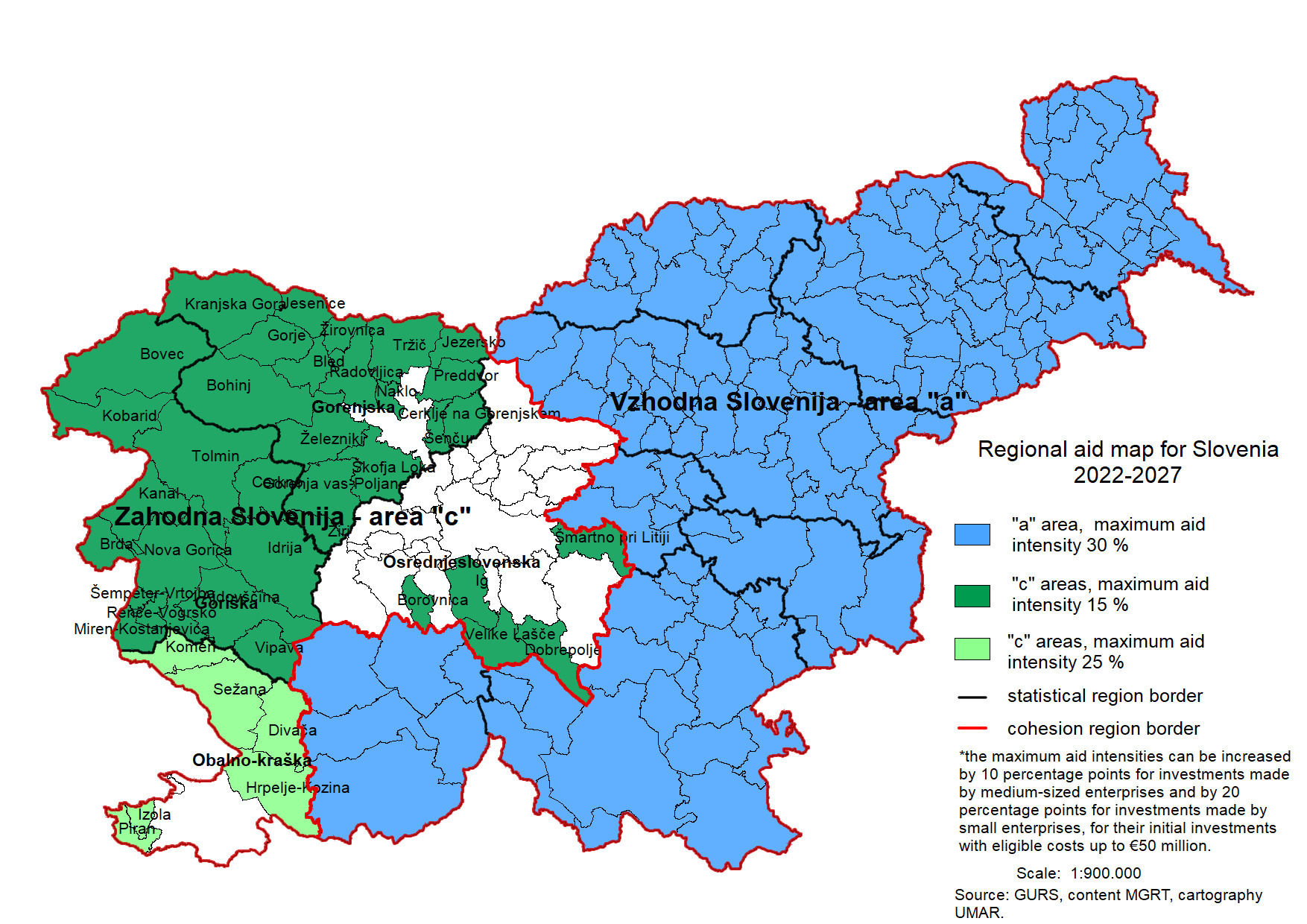 ２、促進就業獎勵：企業僱用由「斯國就業服務機構」（Employment Service Slovenia）轉介之申請職業訓練員工，可獲此獎勵。（三）各地方政府另個別針對個案（negotiated on a case-by-case basis），提供協助取得設廠據點、連接水電等公共資源、減免地方稅（local taxes）等獎勵。（四）為因應「嚴重特殊傳染性肺炎」（COVID-19）對經濟之衝擊，2021年4月斯國政府通過「國家復甦計畫」並獲歐盟核准，於1.綠色轉型、2.數位轉型、3.智慧、永續及包容性成長，以及4.醫療、社會保障暨住房等4關鍵領域，運用「歐盟復甦基金」（EU Recovery and Resilience Facility, RRF）之18億歐元贈款及7億歐元之貸款，以增加經濟韌性，並進而回復至「嚴重特殊傳染性肺炎」（COVID-19）前之經濟成長水平。第伍章　租稅及金融制度一、租稅（一）加值營業稅（VAT）：標準稅率為22%，另有部分產品稅率為9.5%（食品，但不含飲料）及5%（書籍）。（二）公司所得稅（Corporate Income Tax）：19%。（三）個人所得稅（Individual Income Tax）：採累進稅率：１、16%：年收入（含）8,500歐元以下。２、26%：年收入介於8,500歐元至（含）25,000歐元之間。３、33%：年收入介於25,000歐元至（含）50,000歐元之間。４、39%：年收入介於50,000歐元至（含）72,000歐元之間。５、50%：年收入72,000歐元以上。（四）社會安全保險支出負擔比例（Social Security Contributions）：雇主負擔16.1%，受僱者負擔22.1%。（五）財產稅（Property Tax）：視持有之建築物用途及性質課徵0.1%至1.5%不等。（六）不動產移轉稅（Immovable Property Transfer Tax）：2%。（七）資本利得稅（Capital Gain Tax）：視資本持有期間課徵0%至27.5%不等。（八）股息稅（Dividend Tax）：27.5%。（九）利潤匯出稅（Profit Repatriation Tax）：匯向歐盟成員國之股利（dividends）0%；其他未簽有雙邊租稅協定者15%。（十）新車稅（Motor Vehicles Tax）：購買新客車或自其他國家進口/取得車輛時課徵，採累進稅率，視車輛排碳程度及其他環保指標課徵0.5%至31%。（十一）車輛稅（Circulation Tax）：於斯國註冊之車輛須繳交之年費，視車型/種徵收。（十二）船隻稅（Water Vessel Tax）：船身長於5公尺須繳交，依船身長度及引擎種類課徵。（十三）環境稅（Environmentally-oriented Taxes）：包括排碳所繳交之碳稅（CO2 Tax），以及使用揮發性有機化合物、廢水排放、垃圾掩埋等有害環境作為所繳交之費用。（十四）保險服務稅（Tax on insurance services）：以保險公司所收取之保費（premium/contribution）為稅基，稅率為8.5%。（十五）金融服務稅（Tax on finance services）：以提供支付及保險服務所收取之費用（premium/contribution）為稅基，稅率為8.5%。（十六）遺產及贈與稅（Inheritance and Gift Tax）：採累進稅率，視繼承及贈與之價值及繼承順位課徵5%至39%，第一順位繼承者可有最高5,000歐元之抵減額。所有稅賦需向稅務行政辦公室（FURS）繳交。二、金融斯洛維尼亞銀行（Bank of Slovenia）是斯國中央銀行，擁有法人資格並依斯洛維尼亞銀行法（Bank of Slovenia Act）獨立行使職權，不受其他政府單位之決議、立場或指令之限制。自2004年5月1日斯國加入歐盟以來，斯洛維尼亞銀行成為「歐洲央行體系」（European System of Central Banks, ESCB）之一部分，並於2007年1月1日加入歐元區，遵照歐元區貨幣政策，管理官方外匯準備、確保支付體系之順利運作及發行歐元紙鈔。其他任務包括：監管斯國銀行並協助維持斯國金融體系之穩定、管理中央信貸登記（Central Credit Register）及個人暨企業債務之國家資料庫、負責銀行之存款準備及清算、確保斯國境內有足夠現金供給、提供政府單位、銀行帳戶管理與支付服務，以及蒐集、處理並揭露斯國貨幣與財政系統相關之統計數據。另目前斯國有14家銀行（https://www.bsi.si/en/financial-stability/banking-system-supervision），其中8家屬於歐洲央行所定義之大型銀行（significant banks）：「NLB d. d.」、「Nova KBM d. d.」、「Unicredit banka Slovenija d. d.」、「Banka Intesa Sanpaolo d.d.」、「Sberbank banka d.d.」、「Banka Sparkasse d.d.」、「Addiko Bank d. d.」及「Gorenjska banka d. d.」。三、匯兌斯國外匯相關業務根據斯國外匯法（the Foreign Exchange Act）規定辦理（http://www.pisrs.si/Pis.web/pregledPredpisa?id=ZAKO4849）。一般商業銀行及儲蓄銀行在符合法規之情形下，可提供外匯交易及匯兌服務。另根據歐盟相關法律規定，個人攜帶超過等值1萬歐元及以上之現鈔自非歐盟成員國進入斯國或離開斯國進入非歐盟成員國，須向斯國海關進行申報。海關需保存申報紀錄，並向金融調查機構報告。相關機構有權對個人及其包裹、交通工具進行查驗，對不申報或不準確、不完整申報的相關現金予以沒收。對在歐盟國家之間攜帶現鈔跨境沒有申報要求。2021年斯國國際收支如下：經常帳盈餘（Current account balance）17.36億歐元，占GDP 3.34%；外匯存底（International reserves）20.02億歐元，另斯國外債（External Debt）總額508億歐元（較2020年底增加30億歐元）約當年GDP之108.3%。上述外債近半數係廣義之政府債務，約21.5%為商業銀行及斯國央行債務。2021年底，斯國對外債權總額為512億歐元，較2020年底增加32億歐元。第陸章　基礎建設及成本一、土地斯國不動產之成本簡述如下表（近年企業多以租賃取代購置）：二、能源斯國2020年國內可供應55.5%能源需求，44.5%需自國外進口，主要進口之能源為石油與天然氣。在能源生產結構上，2021年火力占29.7%，核能占35.9%，水力占33.3%，太陽能占2.9%。斯國能源價格根據用途不同而有所差異，以為例，平均價格如下：（一）水價（2019年第4季）：家庭用水為0.5136歐元/立方公尺；工業用水0.89歐元/立方公尺。（二）電價（2021年第4季）：家庭用電為0.158歐元/度（kwh）（含稅）；非家庭用電平均約0.107歐元/度（含稅）。（三）天然氣價格（2021年第4季）：家庭用為0.095歐元/度（kwh）（含稅）；非家庭用平均約0.049歐元/度（kwh）（含稅）。（四）油價（2022年5月）：汽油市價約1.567歐元/每公升，柴油市價1.673歐元/每公升。三、通訊斯國移動通訊市場4家供應商分別為：（一）Telekom Slovenije：市場占有率36.67%，最大股東為斯國政府，與瑞典愛立信（Ericsson）集團合作5G建設，2020年10月5日宣布正式啟用5G行動通訊商業服務。（二）A1：市場占有率27.3%，最大股東為奧地利電信集團（Telekom Austria Group）。該公司與芬蘭廠商Nokia合作發展5G網路，已於2021年4月以4,240萬歐元購買多個5G網路頻率，2021年正式商轉。（三）Telemach：市場占有率24.18%，最大股東為United Group（總部位於阿姆斯特丹）。四、運輸（一）基礎設施１、機場：斯國有3個國際機場（Ljubljana Jože Pučnik Airport、Maribor Airport及Portorož Airport），另有12個小型機場（Ajdovščina、Bovec、Lesce-Bled、Celje、Divača、Murska Sobota、Novo Mesto、Postojna、Ptuj、Slovenj、Šoštanj及Slovenske Konjice）。２、鐵路：總長1,229公里。３、公路網：總長38,985公里，其中包括788公里高速公路。４、港口：最大港口為Koper港，位於斯國西南部，亦為主要商業港，為向內連結中東歐，往南連接地中海國家及歐洲以外市場之海港，斯國另有2個小型港口：Izola港及Piran港。（二）交通運輸斯國交通運輸發達，以鐵路和公路為主。2020年主要情況如下：１、鐵路：客運量占全國17.38%；貨運量占全國15.08%。２、公路：客運量占全國82.00%；貨運量占全國70.66%。３、水運：客運量占全國0%；貨運量占全國14.24%。４、空運：客運量占全國0.62%；貨運量占全國0.01%。第柒章　勞工一、勞工素質及結構斯國教育程度高，具備較為完整的教育體系，包括學前教育、9年初等教育、中等教育（secondary level）（15-18歲）則分流為一般中等教育（general）（4.49%）、職業中等教育（vocational）（35.57%）、技術中等教育（technical）（59.95%）。高等教育學生中有12.78%為職業學程，54.25%為大學學程，30.19%為碩士學程，2.78%為博士學程。另高等教育，以就讀「商管法律」（18.67%）學生人數最多，「工程、製造及建築」（17.81%）次之，「健康福利」（14.15%）位居第3。斯國勞動成本如下：1.薪資毛額（gross wage）+ 2.現任職員補貼（Supplements on active employment）+3.年假獎金（Annual holiday bonus）+ 4.膳食津貼（Meal expenses reimbursement）（每工作日4.12-6.12歐元）+ 5.通勤津貼（Reimbursement of traveling expenses to and from work）（交通成本之70%或每公里0.18歐元）+ 6.雇主社會保險負擔額（第1及第2項加總之16.1%）=勞動成本。斯洛維尼亞勞動部宣布2022年法定最低工資1,074 歐元/月，依據斯國統計局公布資料，2021年斯國每月平均薪資1,970歐元較2020年增加6.1%，係5年來漲幅最大之一年。惟扣除2021年高通膨脹率因素，平均實質薪資漲幅4.1%，尚不及2020年。斯國公部門與民營部門平均薪資漲幅有別，2021年公部門平均薪資2,337歐元，漲幅6.5%；民營部門平均薪資1,941歐元，漲幅6.1%。二、勞工法令斯國「僱用關係法」（Employment Relationships Act）明訂僱用關係中之勞資方相關權利與義務，僱用關係受僱用契約（Employment contracts）規範，契約須為書面形式（written form），並須包含法律中所明訂之要件，如：受僱者工作範圍、保護營業秘密等義務；僱用者應提供安全之工作條件、保護受僱者個資等。其他相關之法律尚包括：「工作健康及安全法」（Health and Safety at Work Act）、「退休金暨殘疾保險法」（Pension and Disability Insurance Act）、「勞動市場監管法」（Labour Market Regulation Act）、「就業、自雇暨外國人工作法」（Employment, Self-employment and Work of Foreigners Act）等。斯國有集體勞資談判制度，幾乎所有受僱人員均在集體勞資談判之範圍內。依據一份2013年之研究資料，斯國之勞資談判高制度化，在各產業有工會與資方之談判，亦有以公司為單位之勞資談判，在公部門則有一涵蓋整體之協議，及其他針對不同部門之個別協議，另以產業為單位之勞資談判協議須於斯國勞工家庭社會事務暨平等機會部註冊。斯國自1994年設立「經濟社會委員會」（Economic and Social Council, ESS），處理各項勞工及社會議題，如：年金、健康照護、與勞工事務有關之立法等，由來自工會、資方、政府共24名代表代表組成。有關工時部分，法律規定之工時上限為每周40小時，除高風險職業外，全職工作每週最低工時為36小時。加班時數每週不可超過8小時，每月不可超過20小時，每年不可超過170小時，另每日工作總時數不可超過10小時。另年休假最低每年20日。第捌章　簽證、居留及移民一、居留權之取得及移民相關規定及手續斯洛維尼亞為申根國家之一，持我國護照（以有國民身分證號碼之護照為限）之國民得在180天期間內以免簽證多次入境停留至多90天。長期居留及工作者，則須依斯國內政部有關規定辦理：（一）暫時居留（temporary residence）：首次應向斯國駐各國大使館提出申請，我國人係申請D簽，並由各使館送交斯國相關單位審核。可作為申請居留之事由包括：證明對斯國經濟活動之興趣，包括提交在斯國受僱證明，以及斯國經濟發展暨技術部之核可文件（Evidence of applicant's employment in Slovenia. - Letter of approval by the Ministry of Economic Development and Technology of the Republic of Slovenia.），並具備有效護照、健康保險證明、過去6個月固定收入財力證明、良民證、照片等。之後可以相同事由延長居留，並提出相關證明。（二）工作居留許可：自雇者、季節性勞工、派遣勞工、專業人才（申請歐盟藍卡者）等可由本人或雇主，向「斯洛維尼亞就業服務辦公室」（Employment Service of Slovenia, ESS）或地方行政機關（https://www.gov.si/drzavni-organi/upravne-enote/）申請單次工作許可，向地方行政機關遞交之申請亦須經ESS許可。簽證到期前1個月，須將申請及相關證明文件送交原發放許可單位。（三）永久居留許可：申請之條件為已在斯國連續居留5年，且未連續離境超過6個月且5年內之離境總時日不超過10個月。（更多詳情可查閱斯國內政部網站：https://www.gov.si/teme/vstop-in-prebivanje/）二、聘用外籍員工依據斯國外國人僱用、自雇暨工作法（The Employment, Self-Employment And Work Of Aliens Act）規定，外國人須取得工作證（work permit）始得在斯國工作，許可形式包含單次工作居留許可（single permit）、歐盟藍卡（EU Blue Card）、季節性勞工工作許可（seasonal worker permit）等，由「斯洛維尼亞就業服務辦公室」（Employment Service of Slovenia）核發。三、子女教育外商子女可就讀之國際學校（一）British International School of LjubljanaAdd: Cesta 24. junija 92, 1231 Ljubljana-Črnuče, SloveniaTel.: General Enquiries: +386 40 486 548; Admissions: +386 40 618 356E-mail: enquiries@britishschool.siWebsite: https://britishschool.si/（二）European School LjubljanaAdd: Aškerčeva cesta 1,1000 Ljubljana, SloveniaTel.: +386 31 625 717E-mail: eslj@sclj.si Website: https://eslj.sclj.si/第玖章　結論斯洛維尼亞內需之支持使經濟於2019年持續擴張，惟2020年受「嚴重特殊傳染性肺炎」（COVID-19）疫情衝擊，經濟衰退5.5%，2021年經濟恢復成長8.1%。斯洛維尼亞總體經濟分析暨發展機構（IMAD）預估，在俄烏戰爭、能源價格高漲及全球供應鏈等問題及風險衝擊下，2022年及2023年將成長4.2%及3%。倘烏克蘭情勢趨穩，地緣政治緊張局勢緩和，經濟成長也可能高於預期，這將取決於企業在戰爭期間之適應能力及政府支持政策，以及對俄羅斯之制裁措施，疫情亦仍為一不確定因素。 斯國投資自2014年有較快速成長，主要之投資係來自國營企業私有化之加速，以及斯國公司因併購出售股份，並因外資擴張投資。動能仍不如其他新興歐元會員國，且是歐盟國家中FDI占GDP比例較低者。為打造現代化且具效率之經濟體，現任斯國政府將施政核心放在支持創新、增加外人投資（FDI）與出口，以及提升生產力。在吸引外人投資部分，針對斯國具天然資源、競爭優勢及技術人才之產業，如機械暨電子設備、汽車產業、金屬工具、醫藥產品、木材與木材產品、觀光業，透過尋找具潛能投資者、強化投資流程服務、提供投資抵減及補助，吸引外人投資。2021年9月斯國政府續依據「投資促進法」制定促進投資及經濟國際化5年計畫，以永續、創新及數位化為3大策略領域，重點措施包括吸引、支持及留住外國投資者之措施、改善斯國生態系統等支持國際化之措施，確保斯國出口經濟長期競爭力及彈性，以及吸引高附加價值之永續外國直接投資。未來新任政府組閣完成後，如何透過實際政策措施促進斯國經濟，以及吸引外資，值得觀察及關注。另，綜觀SPIRIT Slovenia前述盤點之斯國重要產業，在發展重點產業的趨勢相近，包括電子電機、金屬機械、資通訊，以及生物醫藥等，屬斯國具代表性之產業，亦為我國重要出口項目或研發強項，顯示雙方具產業合作空間。以生物醫藥領域來看，各自在製藥、醫材具研發強項；另，我國半導體及資通訊產業在全球市場具優勢地位，而斯國在區塊鏈及人工智慧等新興領域扮演領先角色，均為符合當前科技發展趨勢，且可跨領域（包括醫學、能源、車輛、智慧城市等）廣泛應用之關鍵技術及基礎。在面臨國際局勢所帶來之高風險，以及全球供應鏈重組之際，雙邊合作將可更加鞏固在全球科技與各重點產業鏈中長久的競爭力，並透過技術合作、互補，以及斯國在中東歐之地理、物流優勢及基礎建設，與在地供應鏈之整合，共創商機。附錄一　我國在當地駐外單位及臺（華）商團體我國經濟部並未在斯洛維尼亞設有常駐單位，目前係由我駐奧地利代表處經濟組兼轄。駐奧地利代表處經濟組地址：Wagramer Strasse 19/11 OG, 1220 Vienna, Austria電話：0043-1-513 1933-11傳真：0043-1-513 7632電子郵件信箱：austria@moea.gov.tw網站：https://www.taiwanembassy.org/at/index.html附錄二　當地重要投資相關機構斯國經濟發展暨科技部（Ministry of Economic Development and Technology）負責對外經貿、促進創業創新與技術發展、觀光、國內市場、區域發展等事務，招商引資亦為該部優先工作，並由SPIRIT Slovenia負責執行。斯國2022年4月大選後，預計6月完成新內閣之組閣。斯國於2013年1月1日設立「創業、國際化、投資暨技術促進署」（Public Agency for Entrepreneurship, Internationalization, Foreign Investments and Technology，簡稱SPIRIT Slovenia），以提升行政效率及增加斯國經濟競爭力。該署和斯國經濟發展暨科技部及其他單位共同合作，並由該部提供資金支持，提供斯國企業開發全球市場之必要協助，主要任務分為2大部分：1. 促進創業、創新及技術發展：舉辦斯洛維尼亞創新論壇、歐洲中小企業週等活動、提供創業創新資訊，並透過整合斯國資源參與歐洲及國際大型創新計畫。2. 促進企業國際化及吸引外人投資：商機媒合、提供斯國產業、企業資訊及政府聯繫管道、為投資人提供產業、法規、稅制、斯國供應商資訊等一站式服務。斯國商工總會（Chamber of Commerce and Industry of Slovenia, CCIS）提供在斯國營運企業服務與協助，包括：外商所需資訊、諮詢服務、媒合創新團體、技術移轉機會，以及歐盟補助計畫等訊息。附錄三　當地外人投資統計單位：百萬歐元資料來源：斯洛維尼亞中央銀行統計資料 https://www.bsi.si/en/statistics/first-release-rapid-report/external-statistics 附錄四　我國廠商對當地國投資統計年度別統計表資料來源：經濟部投資審議委員會年度別及產業別統計表單位：千美元資料來源：經濟部投資審議委員會附錄五　其他重要資料一、參考書目與網站（一）斯國統計局：https://www.stat.si/StatWeb/en（二）斯國央行：https://www.bsi.si/en（三）斯國商工總會：https://eng.gzs.si/（四）斯國經濟發展暨科技部：https://www.gov.si/en/state-authorities/ministries/ministry-of-economic-development-and-technology/（五）斯國創業、國際化、投資暨技術促進署：https://www.sloveniabusiness.eu/（六）歐盟統計局：http://ec.europa.eu/eurostat （七）斯國內政部：https://www.gov.si/en/state-authorities/ministries/ministry-of-the-interior/（八）斯國勞工家庭社會事務暨平等機會部：https://www.gov.si/en/state-authorities/ministries/ministry-of-labour-family-social-affairs-and-equal-opportunities/（九）斯國經濟發展暨科技部一站式商業登記暨服務辦公室（Slovenian Business Point, SPOT）：https://spot.gov.si/en/（十）斯國總體經濟分析暨發展機構http://www.umar.gov.si/en/?no_cache=1（十一）斯洛維尼亞外國人資訊網：https://infotujci.si/（十二）斯洛維尼亞就業服務中心：http://english.ess.gov.si/the_info_point_for_foreigners二、雙邊經貿備忘錄（一）2014年11月26日中華民國國際經濟合作協會率團訪斯，並與斯國商工總會（CCIS）舉辦第1屆臺斯企業論壇，另簽署兩會之合作備忘錄（MOU）；2021年6月22日CCIS與國際經濟合作協會及台北市進出口同業公會召開「第2屆臺斯（洛維尼亞）經濟合作暨商機媒合（線上）會議」。（二）2019年9月25日「台北市進出口公會（IEAT）理監事歐洲經貿考察團」拜會CCIS，並簽署MOU，雙方就臺斯經貿概況及未來合作方向等進行交流。（三）2021年6月22日斯洛維尼亞商工總會與國際經濟合作協會及台北市進出口同業公會召開「台斯（洛維尼亞）（線上）產業交流會暨貿洽會」。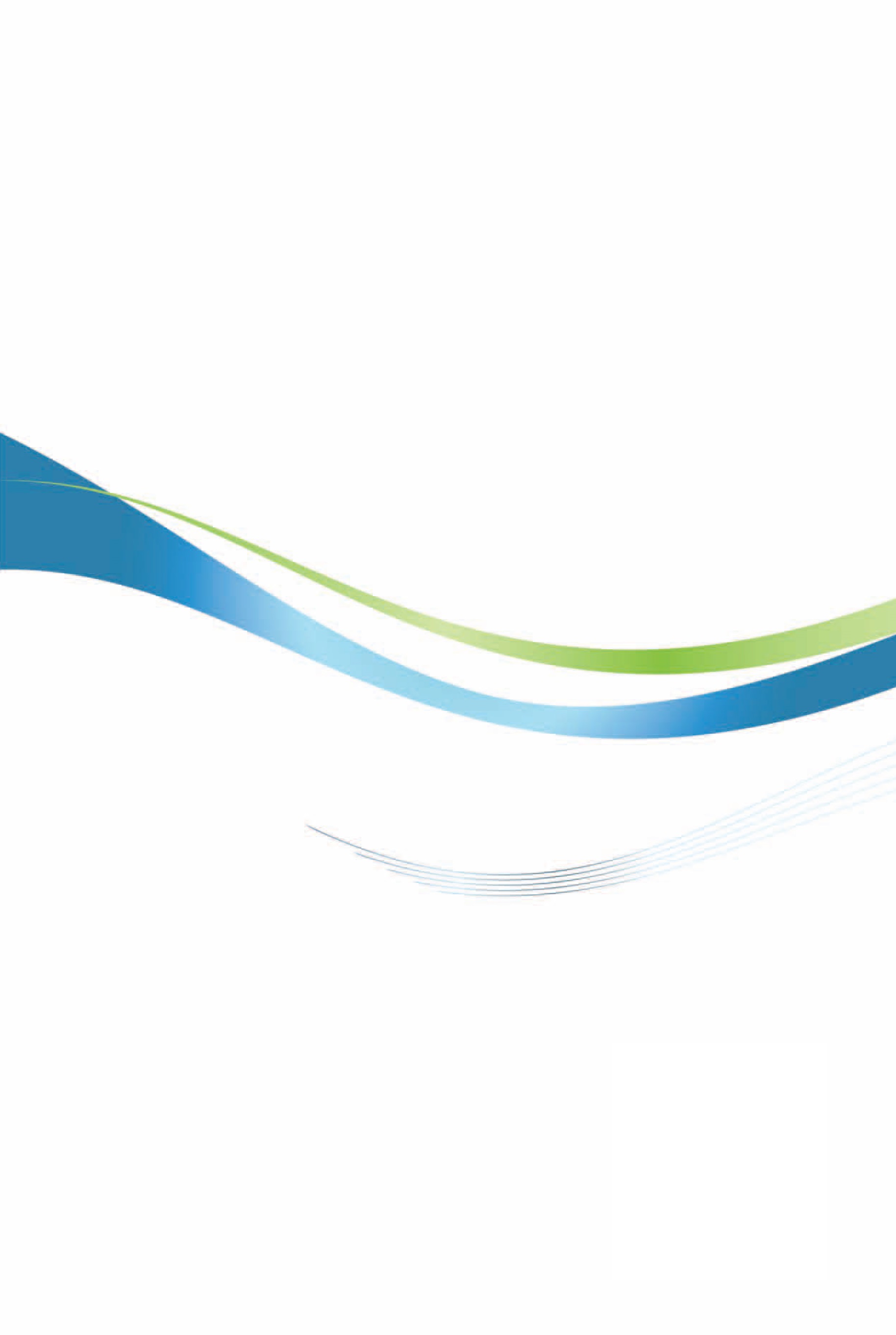 斯洛維尼亞投資環境簡介Investment Guide to Slovenia經濟部投資業務處  編印感謝駐奧地利代表處經濟組協助本書編撰自  然  人  文自  然  人  文自  然  人  文地理環境斯洛維尼亞位處歐洲東南部，巴爾幹半島北端，北接奧地利，西鄰義大利，東面有匈牙利而南面與克羅埃西亞接壤，面積為20,273平方公里，首都為盧比安納（Ljubljana）。斯國毗鄰阿爾卑斯山，國境內多山區，山脈由北邊延伸至東南，南邊及西南邊則多岩洞景觀，西接亞德里亞海，海岸僅有46.6公里。特里格拉夫峰（Triglav）為斯國境內最高峰，海拔2,864公尺。最著名的湖泊是布萊德湖（Bled lake）。斯洛維尼亞位處歐洲東南部，巴爾幹半島北端，北接奧地利，西鄰義大利，東面有匈牙利而南面與克羅埃西亞接壤，面積為20,273平方公里，首都為盧比安納（Ljubljana）。斯國毗鄰阿爾卑斯山，國境內多山區，山脈由北邊延伸至東南，南邊及西南邊則多岩洞景觀，西接亞德里亞海，海岸僅有46.6公里。特里格拉夫峰（Triglav）為斯國境內最高峰，海拔2,864公尺。最著名的湖泊是布萊德湖（Bled lake）。國土面積20,273平方公里。其中，陸地為20,131平方公里，水域為142平方公里。20,273平方公里。其中，陸地為20,131平方公里，水域為142平方公里。氣候國土面積狹小，但地形變化甚大，故其氣候亦分為北部阿爾卑斯山區之大陸型，以及南部之地中海型。氣溫因區域不同稍有差異；一月份，平均氣溫山區為攝氏0度以下，內陸平均0到2度，海岸則為2-4度；七月份，平均氣溫內陸為20-22度，海岸為22-24度。國土面積狹小，但地形變化甚大，故其氣候亦分為北部阿爾卑斯山區之大陸型，以及南部之地中海型。氣溫因區域不同稍有差異；一月份，平均氣溫山區為攝氏0度以下，內陸平均0到2度，海岸則為2-4度；七月份，平均氣溫內陸為20-22度，海岸為22-24度。種族斯洛維尼亞人95.08%，波士尼亞人2.18%，科索沃人0.59%，馬其頓人0.49%，塞爾維亞人0.47%，克羅埃西亞人0.43%，其他0.76%。斯洛維尼亞人95.08%，波士尼亞人2.18%，科索沃人0.59%，馬其頓人0.49%，塞爾維亞人0.47%，克羅埃西亞人0.43%，其他0.76%。人口結構210萬8,708人，男性105萬8,527人，女性105萬181人。（2021年10月）210萬8,708人，男性105萬8,527人，女性105萬181人。（2021年10月）語言斯洛維尼亞語，大城市居民部分通曉德文或英文。斯洛維尼亞語，大城市居民部分通曉德文或英文。宗教以天主教為主，少部分信仰新教、東正教及回教。以天主教為主，少部分信仰新教、東正教及回教。首都及重要城市盧比安納（Ljubljana）為斯洛維尼亞的首都、該國最大城市，面積約170平方公里。盧比安納是斯洛維尼亞的政治、經濟和文化中心，氣溫變化部分：一月份約-2℃、七月份約21℃，氣候宜人。另有馬利博爾（Maribor）、克拉尼（Kranj）及策里耶（Celje）等較大城市。盧比安納（Ljubljana）為斯洛維尼亞的首都、該國最大城市，面積約170平方公里。盧比安納是斯洛維尼亞的政治、經濟和文化中心，氣溫變化部分：一月份約-2℃、七月份約21℃，氣候宜人。另有馬利博爾（Maribor）、克拉尼（Kranj）及策里耶（Celje）等較大城市。政治概況斯國總統由人民直接投票選出，每屆任期5年，最多連任2屆，現任總統為帕霍（Borut Pahor）（2017年10月連任成功）。政府行政權由總理及內閣主導，內閣由國會選舉產生，國會為兩院制：「國民議會」（National Assembly）；相當於下議院，有90名代表；「國民委員會」（National Council），相當於上議院，有40名代表；權力集中於國民議會，每4年選舉一次。2018年6月4日舉行國會大選，9月該任總理Marjan Sarec宣誓就職後表示，新政府優先目標為改革健保、振興經濟及加強國防與安全系統等領域。2020年1月27日斯國總理Marjan Sarec因所率領5政黨組成之少數政府無法推動年金及健保等重大改革，宣布辭職。3月4日斯國國會任命Janez Jansa為第14任總理，其所屬之斯民黨（SDS）與其他3政黨組成聯合政府，並以去除繁文縟節、增建基礎建設、中央政府去集中化（decentralized）為優先施政方向。2022年4月24日斯國舉行國會大選，新興政黨自由運動黨（Freedom Movement）以34%選票（41席）獲勝成為最大贏家，其次則為斯民黨獲得23.5%選票（27席）、新斯國黨（Nsi）6.8%選票（8席）、社會黨（SD）6.6%選票（7席）及左派黨（Levica）4.4%選票（5席），共計僅5政黨跨過4%門檻進入國會。Jansa帶領之斯民黨不受年輕組群及都會選民喜愛，自由運動黨前身為綠黨，宣稱屬自由派，立場中間偏左，競選政策聚焦環境及能源轉型、公衛改革開放及法治社會等民生及民主議題。目前仍在選後組閣協商階段，預計2022年6月中旬完成組閣。斯國總統由人民直接投票選出，每屆任期5年，最多連任2屆，現任總統為帕霍（Borut Pahor）（2017年10月連任成功）。政府行政權由總理及內閣主導，內閣由國會選舉產生，國會為兩院制：「國民議會」（National Assembly）；相當於下議院，有90名代表；「國民委員會」（National Council），相當於上議院，有40名代表；權力集中於國民議會，每4年選舉一次。2018年6月4日舉行國會大選，9月該任總理Marjan Sarec宣誓就職後表示，新政府優先目標為改革健保、振興經濟及加強國防與安全系統等領域。2020年1月27日斯國總理Marjan Sarec因所率領5政黨組成之少數政府無法推動年金及健保等重大改革，宣布辭職。3月4日斯國國會任命Janez Jansa為第14任總理，其所屬之斯民黨（SDS）與其他3政黨組成聯合政府，並以去除繁文縟節、增建基礎建設、中央政府去集中化（decentralized）為優先施政方向。2022年4月24日斯國舉行國會大選，新興政黨自由運動黨（Freedom Movement）以34%選票（41席）獲勝成為最大贏家，其次則為斯民黨獲得23.5%選票（27席）、新斯國黨（Nsi）6.8%選票（8席）、社會黨（SD）6.6%選票（7席）及左派黨（Levica）4.4%選票（5席），共計僅5政黨跨過4%門檻進入國會。Jansa帶領之斯民黨不受年輕組群及都會選民喜愛，自由運動黨前身為綠黨，宣稱屬自由派，立場中間偏左，競選政策聚焦環境及能源轉型、公衛改革開放及法治社會等民生及民主議題。目前仍在選後組閣協商階段，預計2022年6月中旬完成組閣。投資主管機關斯洛維尼亞經濟發展暨科技部（Ministry of Economic Development and Technology）斯洛維尼亞經濟發展暨科技部（Ministry of Economic Development and Technology）經  濟  概  況經  濟  概  況經  濟  概  況幣制幣制歐元國內生產毛額國內生產毛額520.20億歐元（2021）經濟成長率經濟成長率8.1%（2021），-4.2%（2020），3.3%（2019）平均國民所得平均國民所得24,678歐元（2021）通貨膨脹率通貨膨脹率4.9%（2021），-1.1%（2020），1.8 %（2019） 出口總金額出口總金額395.16億歐元（2021年），328.92億歐元（2020），335.48億歐元（2019年）主要出口產品主要出口產品醫藥品、道路車輛、電力機械及設備、機器及機械用具、塑膠及其製品等（2021年）主要出口國家主要出口國家德國、瑞士、義大利、克羅埃西亞、奧地利、法國（2021年）進口總金額進口總金額420.05億歐元（2021年），320.23億歐元（2020），340.82億歐元（2019） 主要進口產品主要進口產品醫藥品、電力機械及設備、道路車輛、有機化學品、機器及機械用具等（2021年）主要進口國家主要進口國家德國、義大利、瑞士、中國大陸、奧地利、克羅埃西亞（2021年）製造業Adient, Aviat Networks, Belimed, BSH, Brigl&Bergmeister, Carthago, Cecomp, Daihen, Danfoss, E.G.O. Elektro Geräte, Ecolab, Fiskars, Geberit, GKN, Goodyear Dunlop Tires Europe, Grammer Automotive, Gruppo Bonazzi, Hella, Henkel, Hisense, Johnson Controls, Kansai Paint Group, Knauf Insulation, Kofola, Lafarge Perlmooser, LPKF, Magna , Mahle, Meyr Melnhof, Odelo, Palfinger, Poclain Hydraulics, Renault, Raycap, Safilo Group, Sandoz Group, Siemens, Sogefi, Styria, Sumida, Sumitomo Rubber Industries, Unicut, XAL, Weiler Corporation, Wolford, Yaskawa金融服務     Addiko Bank, Apollo, Intesa SanPaolo, Sberbank, Société Générale, UniCredit Bank零售Agrokor, Aldi Süd, E. Leclerc, Eurospin Italia, Harvey Norman, Lidl International, MOL, ÖMV, Rutar, Spar其他服務業AC Nielsen, Cargo Partner, Comtrade, Debitel, Deloitte, DHL, EY, Fraport, GfK, Grieshaber Logistik, IBM, ISS Servissystem, KPMG, Kühne+Nagel, McDonald’s, Microsoft, Mobilkom, Oracle, PWC, S&T, SAP, Saubermacher, Schenker, Sodexho Alliance, Wiener Städtische Versicherung定義最低資本額（1）	一般合夥公司（General partnership, d.n.o.）2名以上無限責任合夥人。無（2）	有限合夥公司（Limited partnership, k.d.）2名以上合夥人，包括至少有限責任及無限責任各1名。無（3）	股份有限合夥公司（Partnership limited by shares, k.d.d.）至少1名以上合夥人需負完全責任及被付予管理之責。無（4）	合資公司（Joint-stock company, d.d.）股本（share capital）分割成股份（shares/stock），無股東數量限制。公司以其全部資產承擔責任。25,000歐元（1/4須以現金匯入）（5）	有限責任公司（Limited liability company, d.o.o.）資本（capital）由股東之股份（basic shares）組成，該等股份非證券（securities），股東以50名為上限（倘超過需有經濟部核准）。公司以其全部資產承擔責任。7,500歐元（6）	獨資經營（sole traders, s.p.）由個人獨立進行商業活動。無（7）	歐盟公共公司（European company, SE）SE可於斯國或是任何其他歐盟會員國登記，且可移轉至其他會員國，公司總部通常位於登記國。無（8）	分公司（Branch）無法人資格，可進行所有母公司之商業活動及代表母公司，並由母公司承擔責任。無辦公空間購置成本（EUR/m2）租賃成本（每月，EUR/m2）平均A級區域（Class A）：1,300-1,700A級區域（Class A）：12-14次級區域（Secondary）：6-12零售空間租賃成本（每月，EUR/m2）購物中心（prime shopping center）12-14購物大街（prime high street）40-45工業用地租賃成本（每月，EUR/m2）Črnomelj等待開發區2首都Ljubljana100-250國家別2020累計至2020年底國家別金額金額奧地利255.34,245.9盧森堡72.42,158.2瑞士-50.21,772.9德國32.01,327.5義大利-47.61,216.9荷蘭-65.21,168.7克羅埃西亞8.81,051.8賽普勒斯124.2551.1英國4.4501.2匈牙利20.0442.3塞爾維亞-8.2406.4捷克2.3311.4瑞典-29.0148.1香港113.2126.1俄羅斯7.2124.0波士尼亞與赫塞哥維納5.692.3	比利時-38.186.3	法國-90.281.5愛爾蘭48.875.8	丹麥4.266.5美國-12.766.0阿拉伯聯合大公國-8.262.0芬蘭6.748.3斯洛伐克20.446.7年度件數金額（千美元）2008172201319202000202100總計281年　　度業　　別累計至2021累計至2021202120212020202020192019年　　度業　　別件數金額件數金額件數金額件數金額合計2 810 0 000 0 農林漁牧業0 0 0 0 0 0 0 0 礦業及土石採取業0 0 0 0 0 0 0 0 製造業0 0 0 0 0 0 0 0 　食品製造業0 0 0 0 0 0 0 0 　飲料製造業0 0 0 0 0 0 0 0 　菸草製造業0 0 0 0 0 0 0 0 　紡織業0 0 0 0 0 0 0 0 　成衣及服飾品製造業0 0 0 0 0 0 0 0 　皮革、毛皮及其製品製造業0 0 0 0 0 0 0 0 　木竹製品製造業0 0 0 0 0 0 0 0 　紙漿、紙及紙製品製造業0 0 0 0 0 0 0 0 　印刷及資料儲存媒體複製業0 0 0 0 0 0 0 0 　石油及煤製品製造業0 0 0 0 0 0 0 0 　化學材料製造業0 0 0 0 0 0 0 0 　化學製品製造業0 0 0 0 0 0 0 0 　藥品製造業0 0 0 0 0 0 0 0 　橡膠製品製造業0 0 0 0 0 0 0 0 　塑膠製品製造業0 0 0 0 0 0 0 0 　非金屬礦物製品製造業0 0 0 0 0 0 0 0 　基本金屬製造業0 0 0 0 0 0 0 0 　金屬製品製造業0 0 0 0 0 0 0 0 　電子零組件製造業0 0 0 0 0 0 0 0 　電腦、電子產品及光學製品製造業0 0 0 0 0 0 0 0 　電力設備製造業0 0 0 0 0 0 0 0 　機械設備製造業0 0 0 0 0 0 0 0 　汽車及其零件製造業0 0 0 0 0 0 0 0 　其他運輸工具製造業0 0 0 0 0 0 0 0 　家具製造業0 0 0 0 0 0 0 0 　其他製造業0 0 0 0 0 0 0 0 　產業用機械設備維修及安裝業0 0 0 0 0 0 0 0 電力及燃氣供應業0 0 0 0 0 0 0 0 用水供應及污染整治業0 0 0 0 0 0 0 0 營造業0 0 0 0 0 0 0 0 批發及零售業1 720 0 0 00 0 運輸及倉儲業0 0 0 0 0 0 0 0 住宿及餐飲業000 0 000 0 資訊及通訊傳播業0 0 0 0 0 0 0 0 金融及保險業0 0 0 0 0 0 0 0 不動產業0 0 0 0 0 0 0 0 專業、科學及技術服務業1 90 0 0 00 0 支援服務業0 0 0 0 0 0 0 0 公共行政及國防；強制性社會安全0 0 0 0 0 0 0 0 教育服務業0 0 0 0 0 0 0 0 醫療保健及社會工作服務業0 0 0 0 0 0 0 0 藝術、娛樂及休閒服務業0 0 0 0 0 0 0 0 其他服務業0 0 0 0 0 0 0 0 